Електронна поштаДепартаменту освіти і наукиХмельницької ОДА№ 3367 -41/2017 від 18.12.2017З метою інформування Міністерства освіти і науки України про виконання статті 30 Закону України «Про освіту», відповідно до якої всі заклади освіти мають формувати відкриті та загальнодоступні ресурси з інформацією про свою діяльність та її оприлюднювати, Департамент освіти і науки обласної державної адміністрації просить перевірити на сайтах підпорядкованих Вам закладів загальної середньої та дошкільної освіти, наявність такої інформації:- статут закладу освіти;- ліцензії на провадження освітньої діяльності або свідоцтва про атестацію;- структура та органи управління закладу освіти;- кадровий склад закладу освіти згідно з ліцензійними умовами;- освітні програми, що реалізуються в закладі освіти, та перелік освітніх компонентів, що передбачені відповідною освітньою програмою;- територія обслуговування, закріплена за закладом освіти його засновником;- ліцензований обсяг та фактична кількість осіб, які навчаються у закладі освіти;- мова (мови) освітнього процесу;- наявність вакантних посад, порядок і умови проведення конкурсу на їх заміщення (у разі його проведення);- матеріально-технічне забезпечення закладу освіти (згідно з ліцензійними умовами);- результати моніторингу якості освіти;- річний звіт про діяльність закладу освіти;- правила прийому до закладу освіти;- умови доступності закладу освіти для навчання осіб з особливими освітніми потребами;- перелік додаткових освітніх та інших послуг, їх вартість, порядок надання та оплати;інша інформація, що оприлюднюється за рішенням закладу освіти або на вимогу законодавства;- кошторис на 2017 рік і фінансовий звіт (щоквартальний за 2017 рік) про надходження та використання всіх отриманих коштів;- інформація про перелік товарів, робіт і послуг, отриманих як благодійна допомога, із зазначенням їх вартості;- інформація про кошти, отримані з інших джерел, не заборонених законодавством.У разі відсутності (без поважних причин) на сайті закладу загальної середньої або дошкільної освіти вищезазначеної інформації, зобов'язуємо негайно вжити заходів щодо виправлення ситуації та притягнути винних осіб до відповідальності.Наголошуємо, що у разі відсутності сайту, зазначену інформацію потрібно оприлюднювати на сайті органу управління освітою.Враховуючи вищевикладене, просимо надати до Департаменту освіти і науки обласної державної адміністрації перелік закладів загальної середньої та дошкільної освіти, на яких не розміщена вищезазначена інформація та вказати причини її відсутності відповідно до запропонованої форми:Інформацію надати ТЕРМІНОВО до 17.00 год 19 грудня 2017 року:- про заклади дошкільної освіти на електронну адресу - garkavenko.t@gmail.com- про заклади загальної середньої освіти на електронну адресу -  oksana.vozna.91@ukr.net 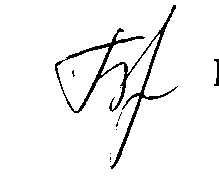 Заступник начальника управління -начальник відділу                                                                             В.Блажиєвська Возна. 70-28-80Гаркавенко 65-83-42Начальникам управлінь та відділів освіти районних державних адміністрацій  та виконавчих комітетів міських (міст обласного значення)  радГоловам об’єднаних територіальних громадНазва закладу загальної середньої/дошкільної освітиІнформація, яка не розміщена на сайтіПричини відсутностіінформаціїТерміни усунення